Logopedyczne karty pracydla chłopców:Głoska sz: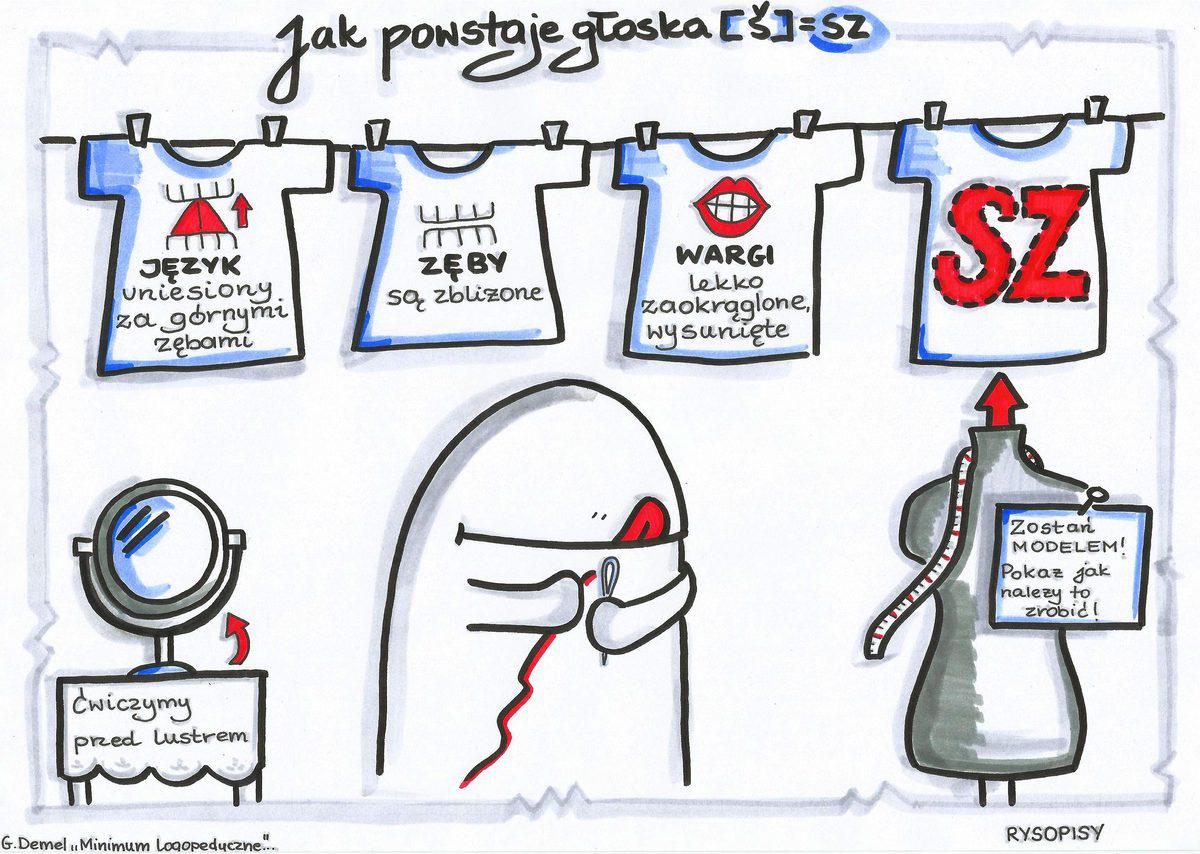 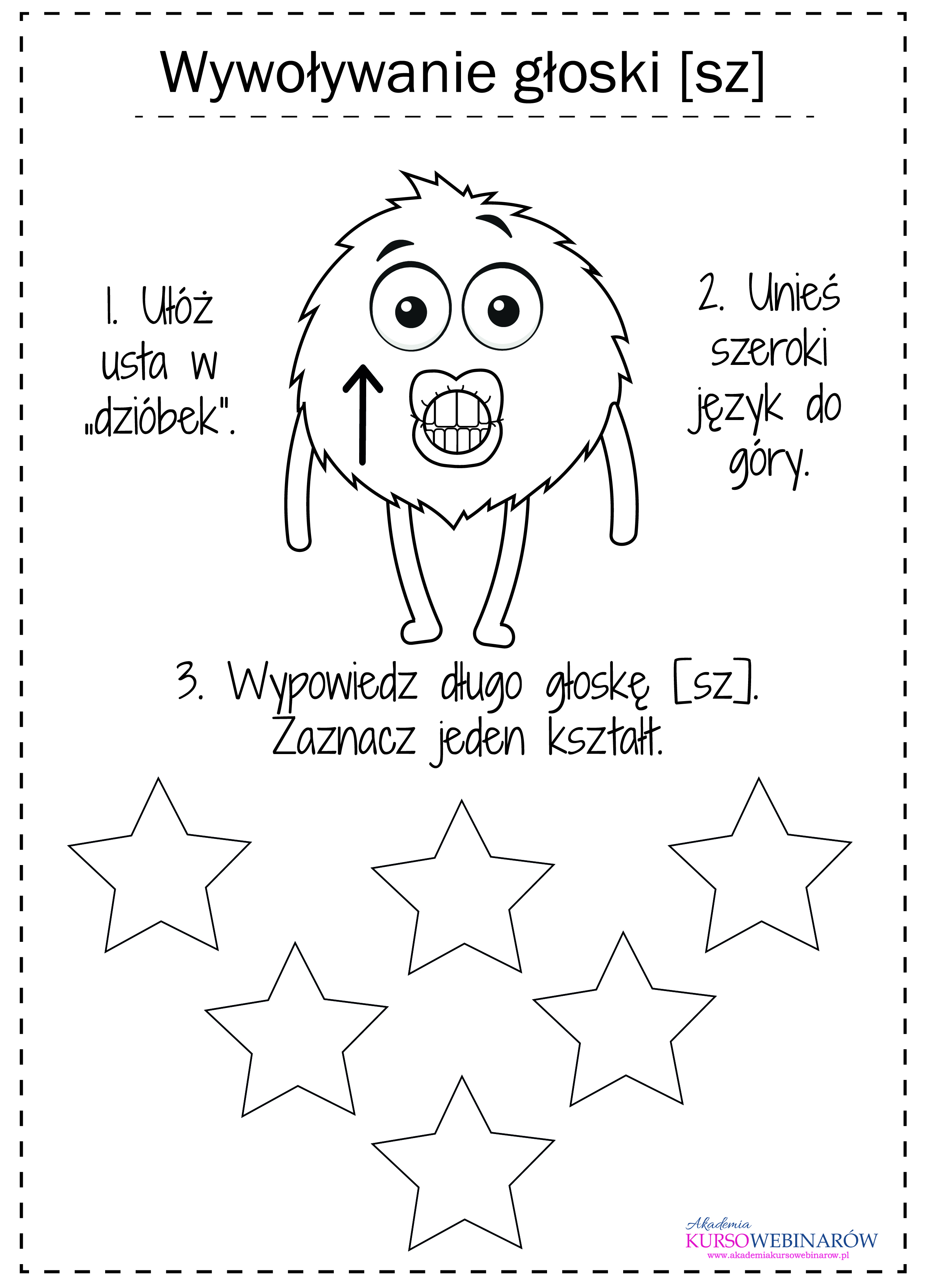 Piłkarz biegnie do bramki. Puste miejsca to sylaby sza, szo, sze, szu.Powtórz je.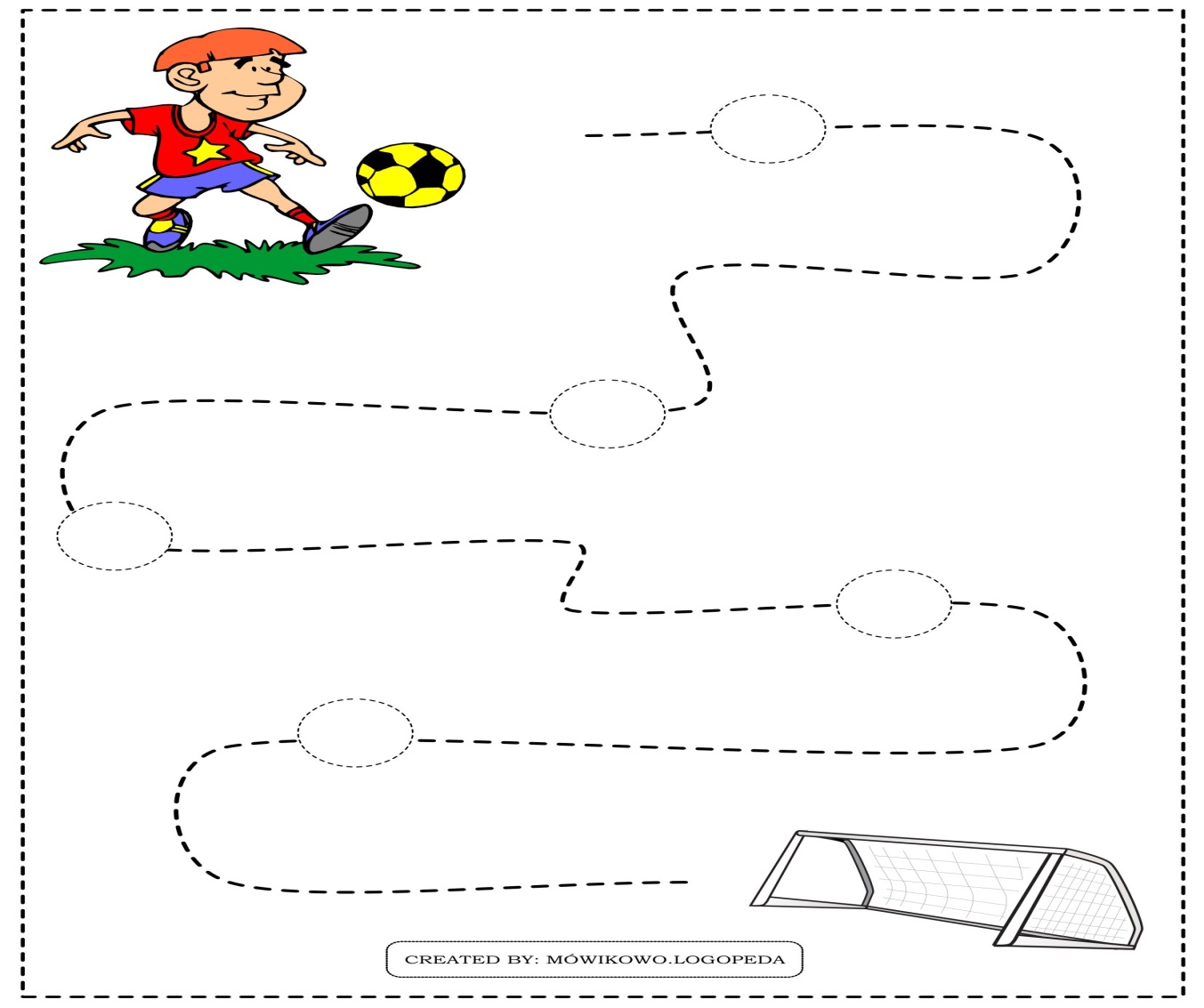 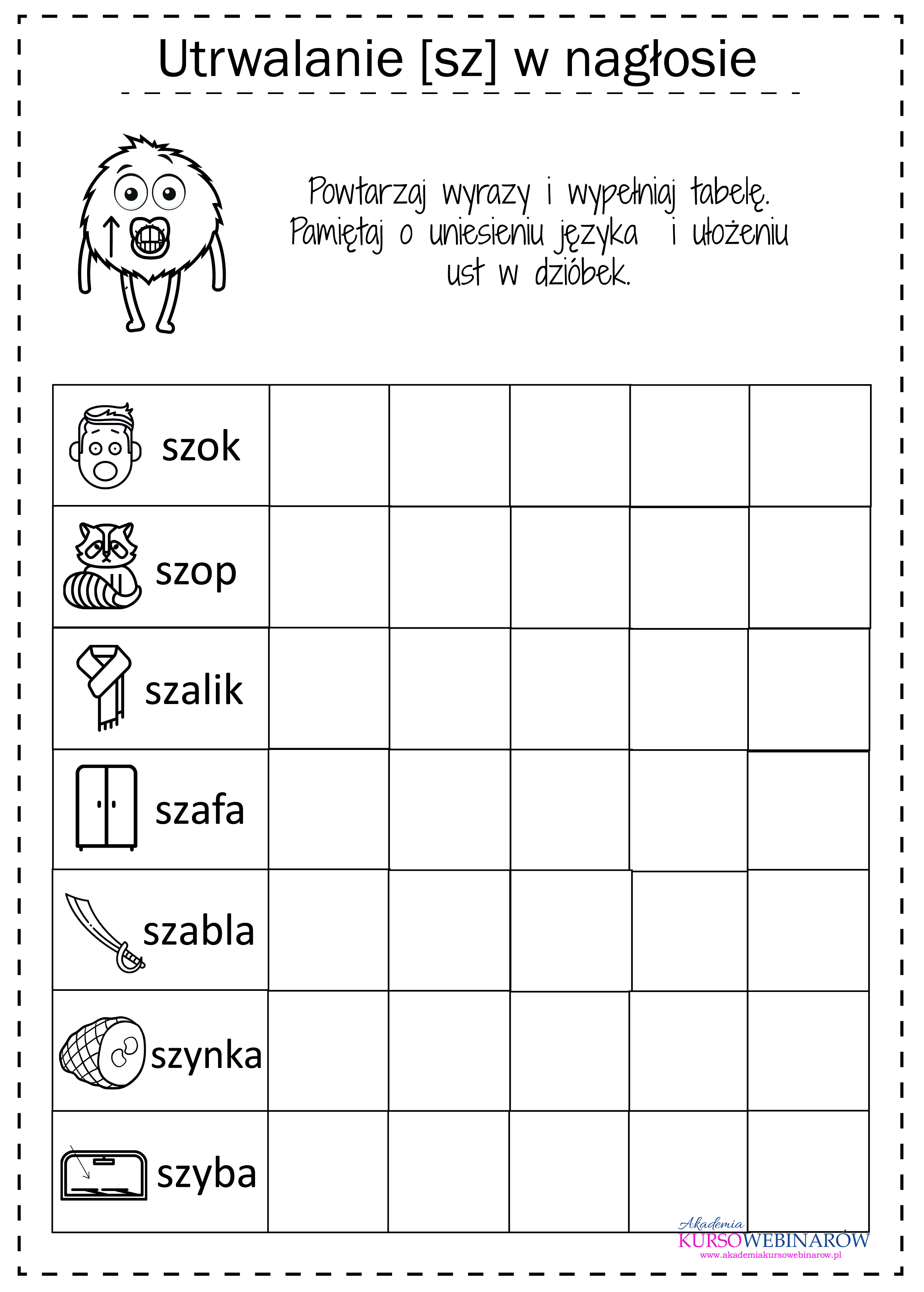 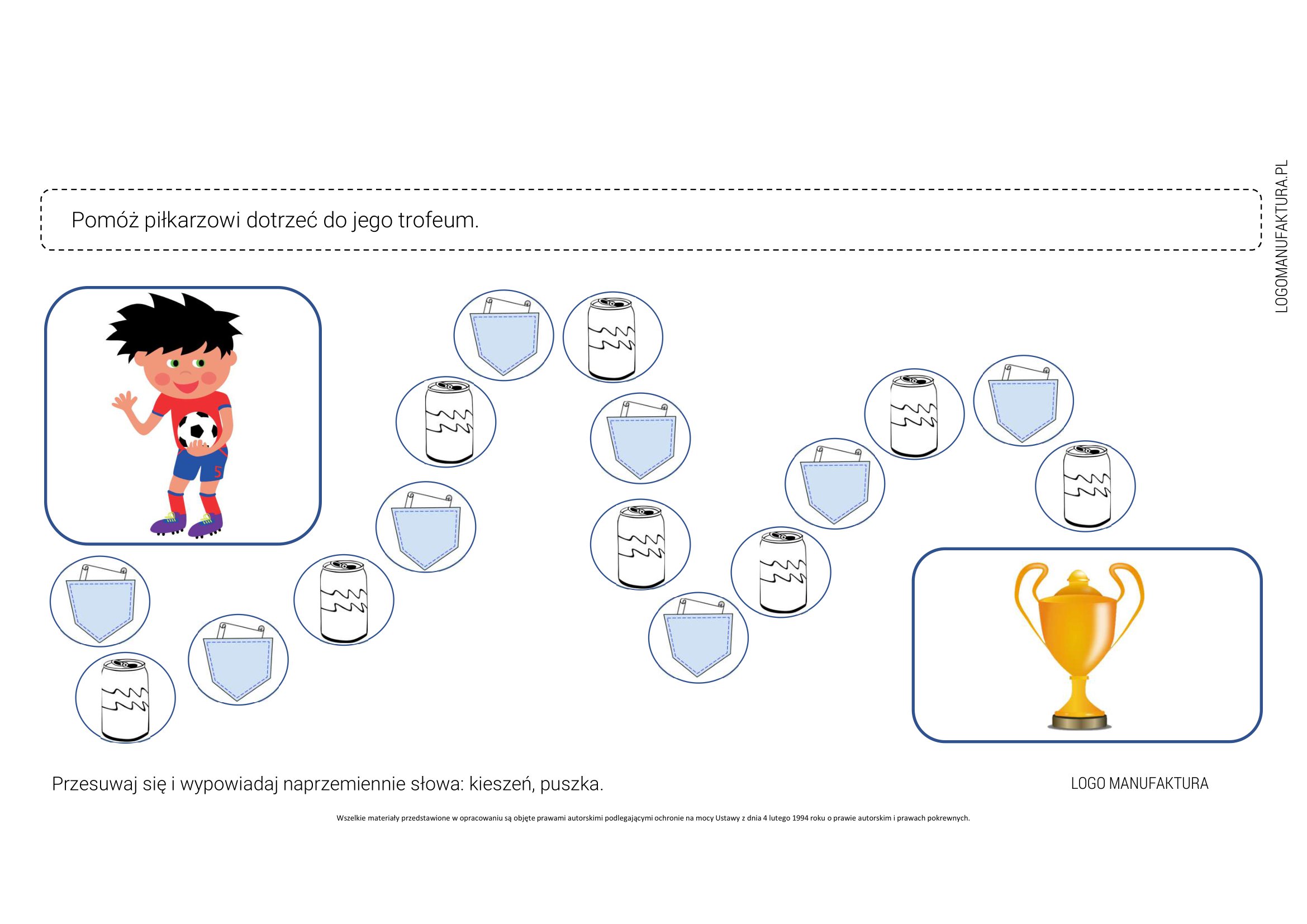 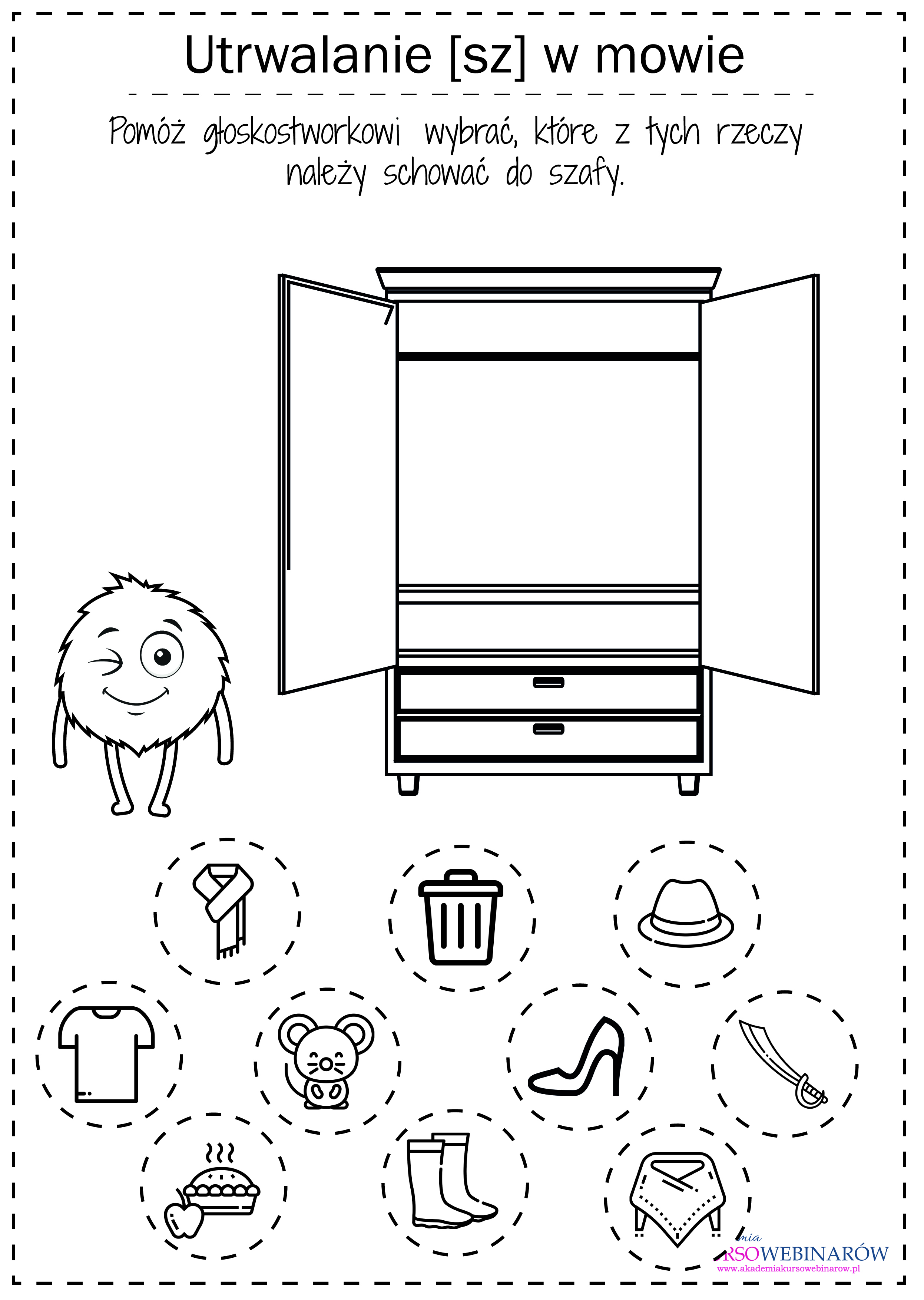 